Warszawa, 7 sierpnia 2018 r.Akademia Sztuk Pięknych w Warszawie ul. Krakowskie Przedmieście 5 00-068 WarszawaDotyczy: postępowania o udzielenie zamówienia publicznego prowadzonego w trybie przetargu nieograniczonego pn.: „Dostawa sprzętu laboratoryjnego" (znak sprawy: znak: ZP_PK-23/2018)INFORMACJA Z OTWARCIA OFERTNiniejszym przekazuje informacje które Zamawiający przekazał na otwarciu ofert:- Zamawiający zamierza przeznaczyć na sfinansowanie zamówienia kwotę brutto:a) w zakresie części I zamówienia: 87 207,00 zł;b) w zakresie części II zamówienia: 149 168,25 zł;c) w zakresie części III zamówienia: 29 446,20 zł;d) w zakresie części IV zamówienia: 249 997,50 zł;e) w zakresie części V zamówienia: 26 850,90 zł.- Zamawiający jednocześnie informuje złożonych ofertach:w zakresie części I zamówienia: Wykonawca: JYFEL Corporation SARL, 300RN 6 Le Bois des Cotes, Bat A 69760 Limonest, FranceOferowana cena netto: 67 355,00 zł (Wykonawca przedstawił jednocześnie oświadczenie, zgodnie z którym, wybór jego oferty, będzie prowadził do powstania u Zamawiającego obowiązku podatkowego zgodnie z przepisami o podatku od towarów i usług). Termin dostawy liczony od dnia podpisania umowy: 14 dniw zakresie części II zamówienia:NIE ZOSTAŁA ZŁOŻONA ŻADNA OFERTAw zakresie części III zamówienia: NIE ZOSTAŁA ZŁOŻONA ŻADNA OFERTAw zakresie części IV zamówienia: NIE ZOSTAŁA ZŁOŻONA ŻADNA OFERTAw zakresie części V zamówienia: NIE ZOSTAŁA ZŁOŻONA ŻADNA OFERTAPrzedmiot zamówienia jest finansowany w ramach projektu „Pogotowie Konserwatorskie - Mobilne Laboratorium dla ochrony, konserwacji i zabezpieczenia dzieł sztuki i obiektów zabytkowych w architekturze" w ramach działania 8.1. oś priorytetowa VIII Ochrona dziedzictwa kulturowego i rozwój zasobów kultury Programu Operacyjnego Infrastruktura i środowisko 2014-2020 
(nr projektu: POIS.08.01.00-14-0004/16)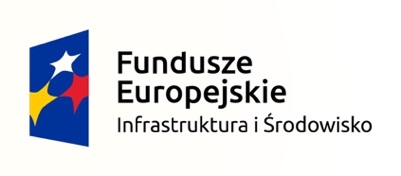 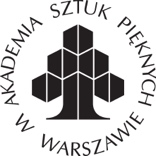 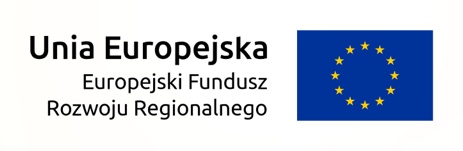 